University of Houston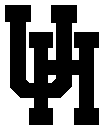 Department of Mechanical EngineeringApplication for 2012-13 Graduate Scholarships(Application must be typed)I affirm that the information I have submitted in this application is true and I grant permission for this information to be validated.  If awarded a scholarship, I authorize release of my name, GPA, and information on this form to the scholarship donor.Attach a copy of your resume to this application.Turn in application at front desk of M E Department (D-N207)Last Name:  Last Name:  First Name:  First Name:  First Name:  First Name:  UH ID Number:  UH ID Number:  uh.edu e-mail:  uh.edu e-mail:  uh.edu e-mail:  uh.edu e-mail:  Citizenship  US  Permanent Resident  ForeignCitizenship  US  Permanent Resident  ForeignCitizenship  US  Permanent Resident  ForeignCitizenship  US  Permanent Resident  ForeignTexas Resident? Yes  NoTexas Resident? Yes  NoLocal Address:  Local Address:  Local Address:  Local Address:  Local Address:  Local Address:  Local Phone:  Local Phone:  Local Phone:  Local Phone:  Local Phone:  Local Phone:  Alternate Phone:  Alternate Phone:  Alternate Phone:  Alternate Phone:  Alternate Phone:  Alternate Phone:  Official Student Classification  Master’s       PhDOfficial Student Classification  Master’s       PhDOfficial Student Classification  Master’s       PhDOfficial Student Classification  Master’s       PhDOfficial Student Classification  Master’s       PhDOfficial Student Classification  Master’s       PhDOverall GPA:  Major GPA (MECE courses only):  Major GPA (MECE courses only):  Major GPA (MECE courses only):  Major GPA (MECE courses only):  # of MECE hours completed:  Semester enrolled at UH:  Semester enrolled at UH:  Semester enrolled at UH:  Expected Date of Graduation:  Expected Date of Graduation:  Expected Date of Graduation:  Are you a working student  Yes  No  If so, how many hours per week:  Are you a working student  Yes  No  If so, how many hours per week:  Are you a working student  Yes  No  If so, how many hours per week:  Are you a working student  Yes  No  If so, how many hours per week:  Are you a working student  Yes  No  If so, how many hours per week:  Are you a working student  Yes  No  If so, how many hours per week:  Please provide additional special information about you that you feel may be of interest to the Scholarship Committee.  Please provide additional special information about you that you feel may be of interest to the Scholarship Committee.  Please provide additional special information about you that you feel may be of interest to the Scholarship Committee.  Please provide additional special information about you that you feel may be of interest to the Scholarship Committee.  Please provide additional special information about you that you feel may be of interest to the Scholarship Committee.  Please provide additional special information about you that you feel may be of interest to the Scholarship Committee.  Please provide a statement regarding your financial need.  Please provide a statement regarding your financial need.  Please provide a statement regarding your financial need.  Please provide a statement regarding your financial need.  Please provide a statement regarding your financial need.  Please provide a statement regarding your financial need.  Signature of ApplicantDate